AGENDA CoFοE EVENTOnLine Event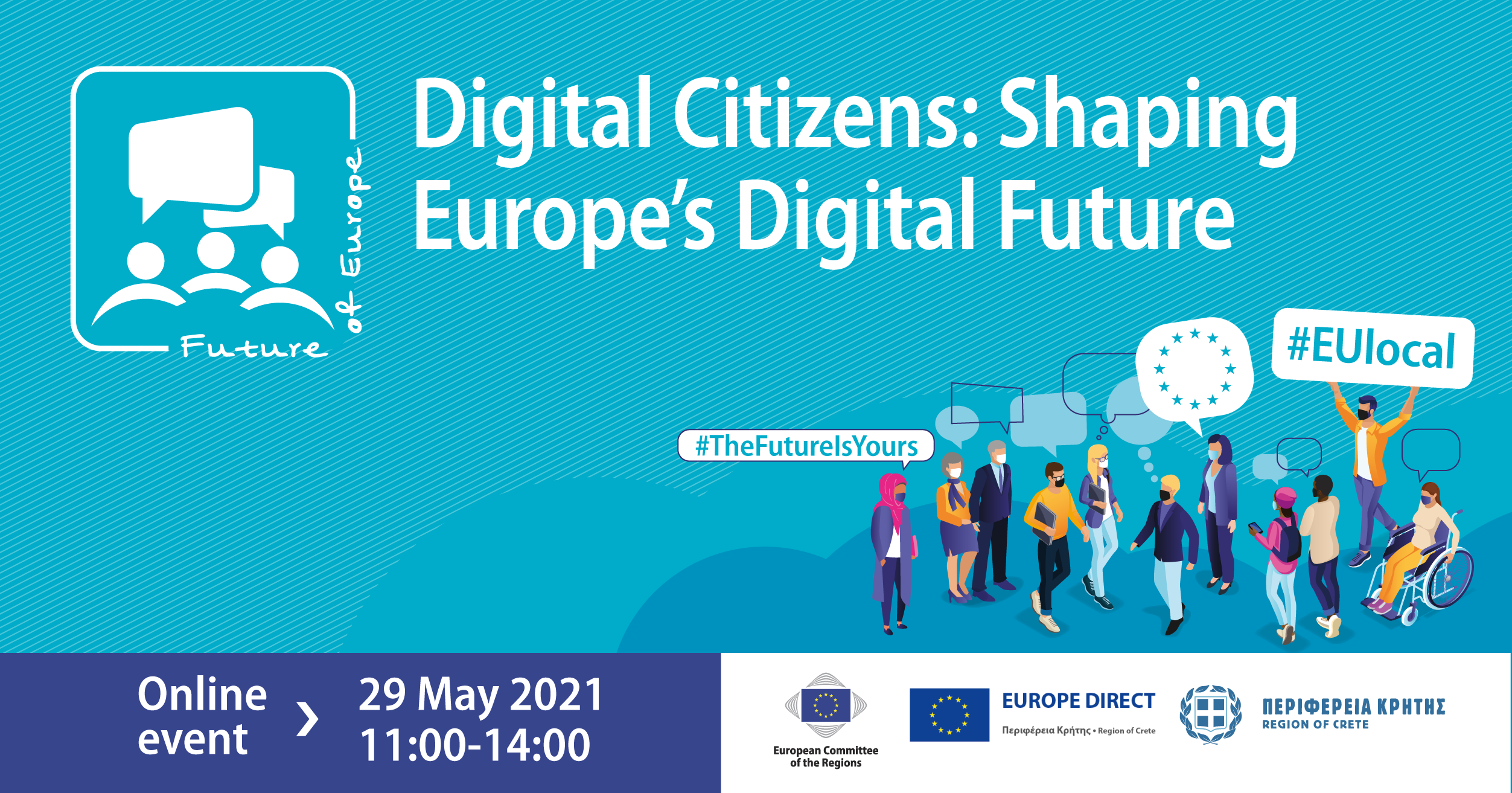 #TheFutureIsYours #CoFoE #FutureofEurope #ΤοΜέλλονΣουΑνήκειJoin the debate and connect via the following link:https://zoom.us/j/99050575396?pwd=R2s5Ym14VEwrNVA0elhyM3ZwdGRudz09Contacts: Vasiliki Madoulka, Region of Crete, vmadoulka@crete.gov.gr, tel. +30 2810 336330Nikolaos Moraitakis, Europe Direct Crete, europedirect@crete.gov.gr, tel. +30 6971802921TopicSpeaker11:00 – 11:15GreetingsStavros Arnaoutakis,Governor, Region of Crete, CoR member11:15 – 11:30-George Alexakis,Commissioner in charge of European & International Affairs, Region of Crete11:30 – 11:45-Eleni Paleologou, Team Leader, Communication TeamRepresentation of European Commission in Greece11:45 – 12:00-Constantinos Tsoutsoplides, Head of the European Parliament Liaison Office in Greece-Speeches-12:00 – 12:15Case study of e-democracy: The implementation of Paperless procedure of collective bodies in the Region of CreteKyriakos Kotsoglou,Commissioner for Tourism & e-Government, Region of Crete12:15 – 12:30ROP “Crete” 2014-2020. Digital enhancement of the public and private sectorMaria Kasotaki,Head of the Managing Authority of Crete Region12:30 – 12:45eIDs and eSignatures; How EU Citizens can profit from these technologies in the EUApostolis Apladas, 
Program Manager - eID & eSigning Services at European Commission12:45 – 13:00Open Data for European Open iNnovation (ODEON)Constantine Manasakis, Economist, Assistant Professor, Department of Political Science, University of Crete13:00 – 13:15tbcStella Salepi,Municipal Councillor of European Programmes & Digital Governance of Municipality of Volvi,(CoR Young Elected Politicians)13:15 – 13:20Closing RemarksNikolaos Moraitakis, Europe Direct Crete, Region of Crete13:20 – 14:00DiscussionDiscussionModeratorAlexandra Karapidaki, Co-Founder Bizrupt NGO, Project Manager 100mentorsAlexandra Karapidaki, Co-Founder Bizrupt NGO, Project Manager 100mentors